OPEN CurriculumFree, Customizable, High-Quality 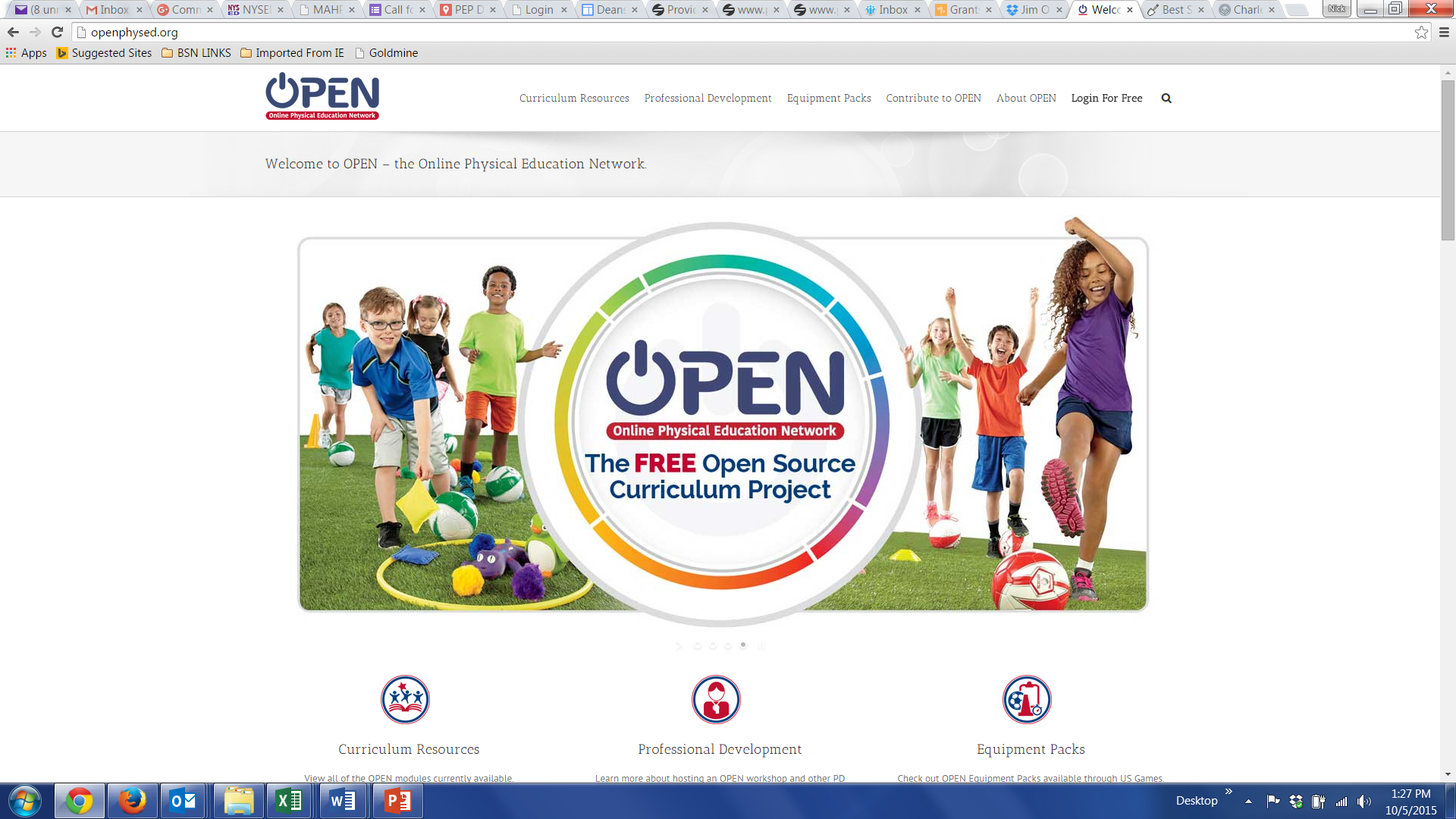 For more information:Contact: Charla Krahnke Email: charlaphysed@gmail.com Twitter: @ncpe4life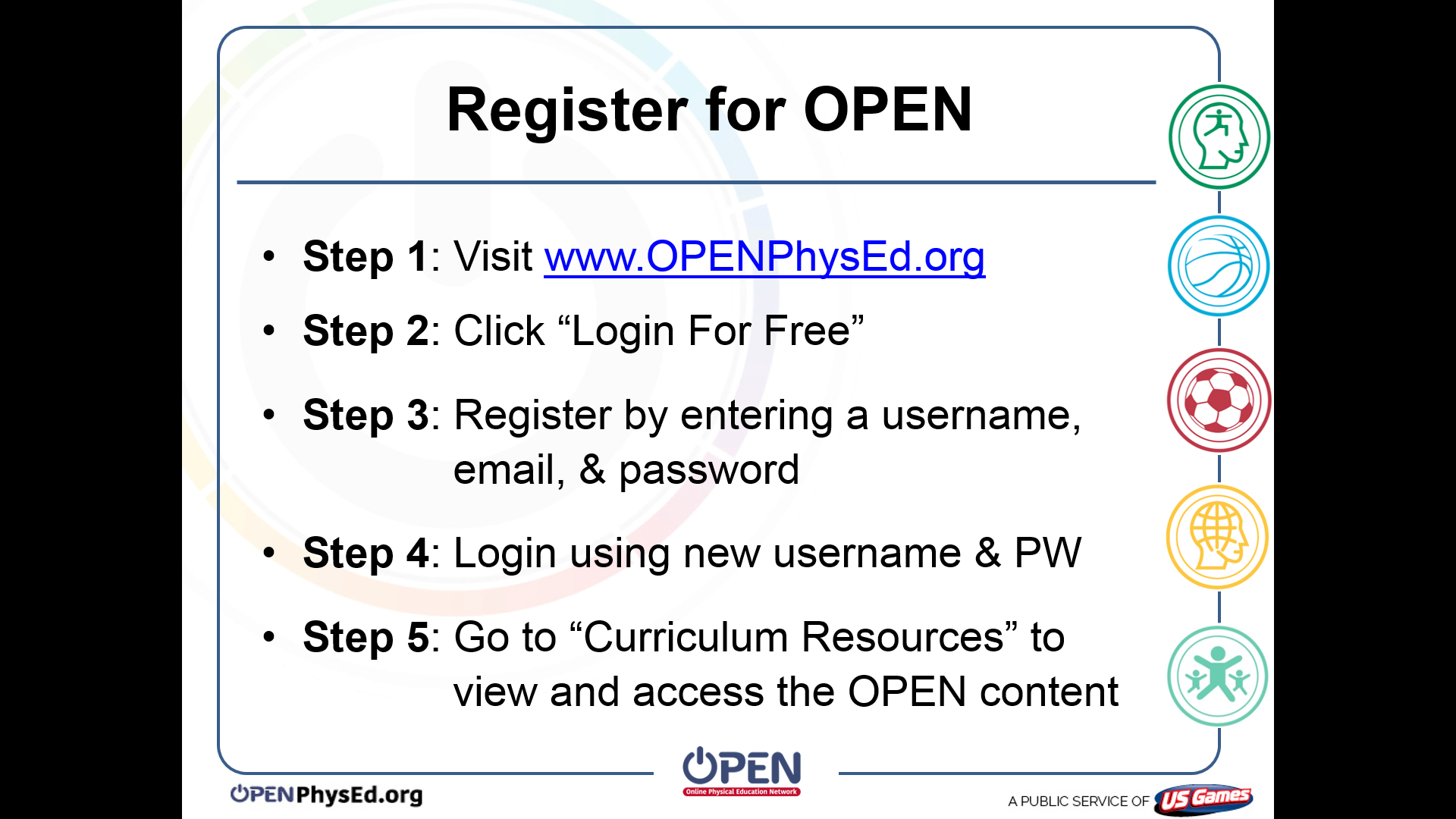 OPEN is a high-quality curriculum resource aligned to the SHAPE America Standards and Outcomes. OPEN is free and documents are customizable in MS Word or PDF formats.OPEN Modules Include: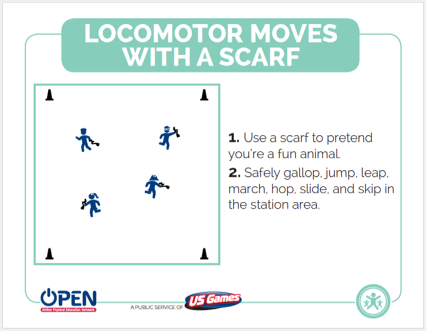 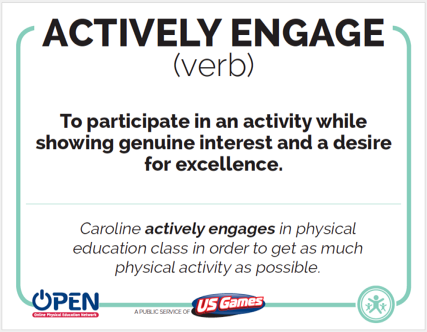 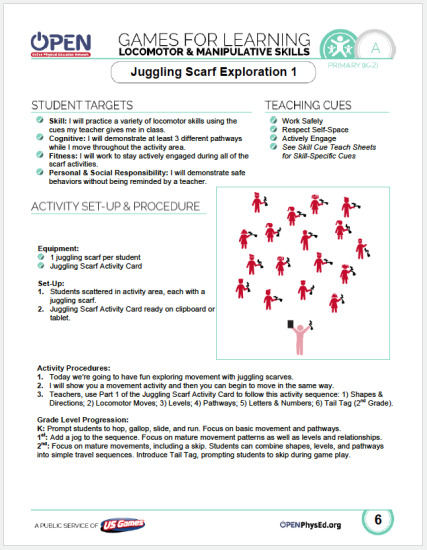 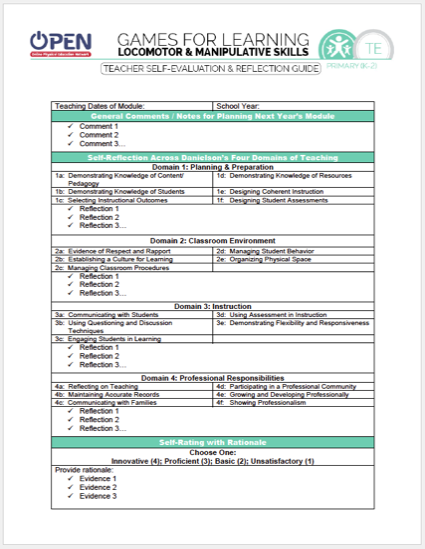 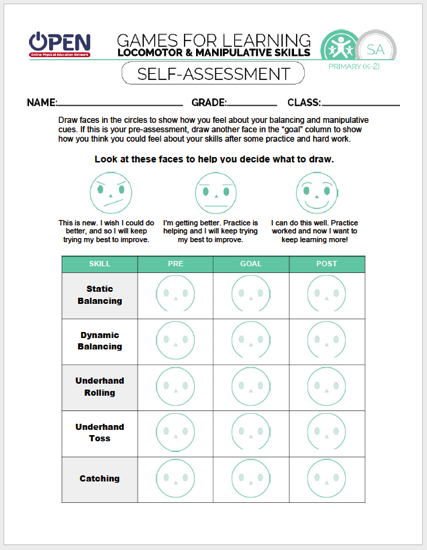 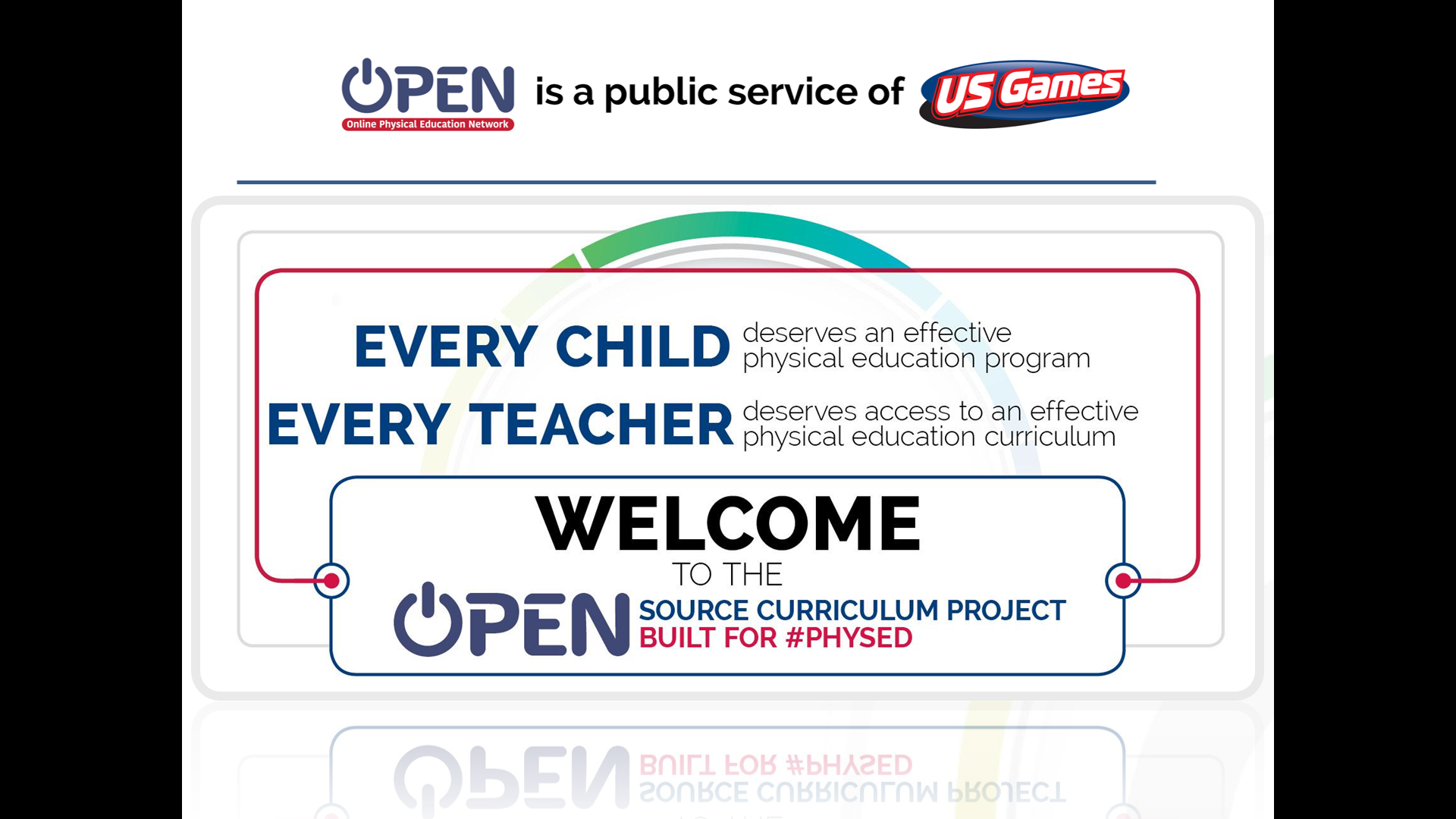 